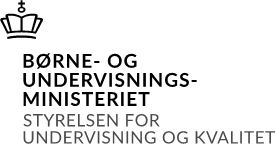 Rapport:Pulje til udvekslingsophold i Frankrig, Spanien og Tyskland for elever på de gymnasiale uddannelser og erhvervsuddannelserne 2024-2026Formålet med "Pulje til udvekslingsophold i Frankrig, Spanien og Tyskland for elever på de gymnasiale uddannelser og erhvervsuddannelserne 2024-2026" er at tilbyde elever på de gymnasiale uddannelser at komme på udvekslingsophold i Frankrig, Spanien eller Tyskland gennem et udvekslingsprogram. Udvekslingsprogrammet skal give eleverne både sproglig og kulturel forståelse og indsigt og gøre eleverne klogere på henholdsvis det danske og franske, spanske eller tyske samfund.Skabelon til afrapportering skal anvendes til at dokumentere, hvordan skolen har oplevet deltagelsen i udvekslingsprogrammet, og hvilke resultater det har tilvejebragt.  Frist for afrapportering:Rapport, regnskab og ledelseserklæring skal fremsendes senest den 30. september 2026. Fremsendelse af rapport samt underskrevet regnskab og ledelseserklæring skal ske til puljefou@uvm.dk. Projektnummer og projekttitel skal angives i e-mailens emnefelt. 1. Stamoplysninger for tilskudsmodtager:1. Stamoplysninger for tilskudsmodtager:Projektnummer:Dansk skole:Fransk partnerskole (ved udvekslingsophold i Frankrig)Fransk partnerskole (ved udvekslingsophold i Frankrig)Institutionsnavn:Adresse:Spansk partnerskole (ved udvekslingsophold i Spanien)Spansk partnerskole (ved udvekslingsophold i Spanien)Institutionsnavn:Adresse:Tysk partnerskole (ved udvekslingsophold i Tyskland)Tysk partnerskole (ved udvekslingsophold i Tyskland)Institutionsnavn:Adresse:2. Angiv antallet af deltagere samt længden på turen2. Angiv antallet af deltagere samt længden på turen2. Angiv antallet af deltagere samt længden på turen2. Angiv antallet af deltagere samt længden på turenAntal deltagere og varighedAntal eleverAntal lærereAntal dageI: Langt ophold: Op til 6 elever i 3-4 uger.II: Kort ophold: Op til 20 deltagere i 7-10 dage.3. Hvilket udbytte fik eleverne af undervisningen og rejsen?Beskriv kort, hvordan I har arbejdet med fokus på sproglig og kulturel forståelse og indsigt og på at gøre eleverne klogere på både det danske og franske, spanske eller tyske samfund.(skriv her)(skriv her)4. Videndeling af erfaringer fra udvekslingsopholdetBeskriv kort, hvordan skolen har (planer om at) udbredt erfaringer fra udvekslingsopholdet.(skriv her)5. Genbesøg fra partnerskolenHar der været genbesøg i Danmark? I så fald beskriv kort hvilke aktiviteter der har fundet sted.(skriv her)6. Evt. bemærkninger:(skriv her)